Numele……………………………                                           Data……….……………….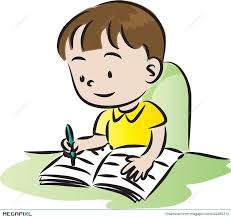 Calificativ acordat:FIȘĂ DE EVALUARE SUMATIVĂ- CLASA a IV-a Deficiență mintală moderatăCitire- scriere- comunicareGrupurile de litere ,,ce” și ,,ge”Citește cu atenție textul următor:,,Mircea merge grăbit spre școală. De aseară ninge neîncetat. Stratul de zăpadă este gros, alb, pufos și rece. Gerul a pus stăpânire pe întreg pământul.”Selectează din text cuvintele care conțin grupurile de litere ,,ce” și ,,ge” și scrie-le în tabel.Găsește silabe potrivite pentru a forma cuvinte:ce………                                         ce………                                        ce……….                                        ge…………..                                      ge…………..                                      ge…………..                                     Încercuiește forma corectă a cuvintelor:ceai/geaiceam/geamfuge/fucecenușă/genușăCompletează cuvântul cu grupul de litere potrivit:mer……..fu…….du…….vo…….Scrie denumirea corectă a imaginilor de mai jos: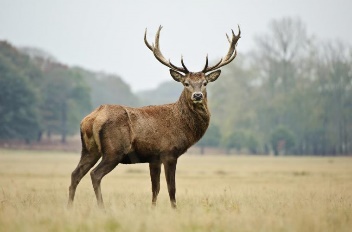 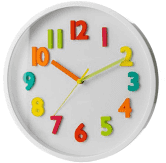 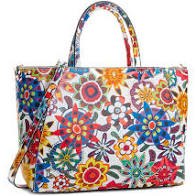 …………………….                ………………..                 ………………..        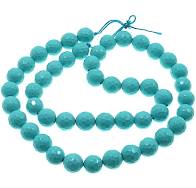 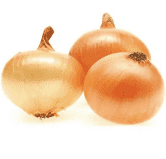 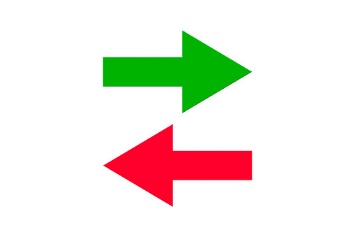 …………………….            …………………..         ………………………FELICITĂRI, AI AJUNS LA SFÂRŞITUL TESTULUI!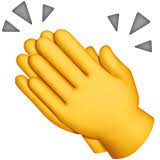 Barem de evaluareObiectiv cadru: Formarea, exersarea și dezvoltarea abilităților de citire corectă, exprimare orală, scriere corectă și comunicare independentăObiective propuse:Să citească cursiv și inteligibil textul;Să selecteze corect cuvintele conform cerinței;Să formeze cuvinte pornind de la silaba dată;Să aleagă forma corectă a cuvintelor;Să completeze cuvintele cu grupul de litere potrivit;Să identifice obiectul din imagine și să-l scrie corect;Itemi:I1. Citește cu atenție textul următorI2. Selectează din text cuvintele care conțin grupurile de litere ce și ge și scrie-le în tabelI3. Găsește silabe potrivite pentru a forma cuvinteI4. Încercuiește forma corectă a cuvintelorI5. Completează cuvântul cu grupul de litere potrivitI6. Scrie denumirea corectă a imaginilor de mai josDescriptori de performantă:Autor: prof. HERLAȘ MIRELAInstituția: Centrul Școlar de Educație Incluzivă  Nr.1, OradeacegeItemulFOARTE BINE         BINE     SUFICIENT  INSUFICIENTCitește cursiv textul fără greșeliCitește cursiv textul cu 2 greșeliCitește  textul cu 4 greșeliCitește neinteligibil  textul     2.Identifică toate cele 6 cuvinteIdentifică 4 cuvinteIdentifică 2 cuvinteNu identifică niciun cuvânt3.Formează corect cele 6 cuvinteFormează corect doar 4 cuvinteFormează corect doar 2 cuvinteFormează corect doar un cuvânt4.Identifică forma de scriere corectă a celor 4 cuvinteIdentifică forma de scriere corectă a 3 cuvinteIdentifică forma de scriere corectă a 2 cuvinteIdentifică forma de scriere corectă a unui singur cuvânt5.Completează cu grupul de litere potrivit toate cele 4 cuvinteCompletează cu grupul de litere potrivit doar 3 cuvinteCompletează cu grupul de litere potrivit doar 2 cuvinteCompletează cu grupul de litere potrivit doar un singur cuvânt6.Identifică și scrie corect denumirea celor 6 obiecte din imaginiIdentifică și scrie corect denumirea a 4 obiecte din imaginiIdentifică și scrie corect denumirea a 2 obiecte din imaginiIdentifică și scrie corect denumirea unui singur obiect din imagini